1.	Der Akzent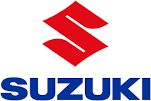 a)	Sùzuki		b)	Suzùki		c)	SuzukìGenau so:Mitsubishi, Toshiba, Toyota, Kawasaki, Komatsu, Subaru2.	Wo ist der Akzent?Aufwachen, aufstehen, anrufen, aufräumen, abwaschen, einkaufen, fernsehen3. 	Konstruieren Sie Sätze mit „Wann…?“Wann  ______  ______  ______ ?4.	Machen Sie ein Interview mit den Teilnehmern im Kurs!5.	Der Infinitiv der trennbaren Verbena̱u̱f·wa·chen <wachst auf, wachte auf, ist aufgewacht>The first part of the separable verb comes at the very end of the sentence.